新型コロナウイルス感染症研修会　『感染対策と治療の現状』　実施要領1　目的新型コロナウイルス感染症により、自宅や施設で療養中の方や療養終了後も遷延する症状で悩む方が、身近な地域で必要な医療を受けることができるよう、地域のかかりつけ医等が診察や治療について必要な知識を得る機会を提供し、地域における療養体制推進の一助とする。2　参集範囲道内医療機関の医師等3　主催札幌医科大学附属病院感染症医療教育・支援センター北海道医師会北海道4　開催日時　　令和5年（2023年）3月14日（火）18:00～19:305　開催方法　　オンライン形式（zoom）　＊ 実施内容は後日youtubeにてオンデマンド配信6　内容　　座長　北海道保健福祉部技監　人見　嘉哲（１）講義講義①院内の感染対策について講師　高橋 聡 先生　　　　札幌医科大学医学部　感染制御・臨床検査医学講座　教授
札幌医科大学附属病院　感染制御部　部長
北海道医師会常任理事講義②治療について講師　齋藤 充史 先生札幌医科大学医学部　呼吸器・アレルギー内科学講座　講師
札幌医科大学附属病院　感染制御部　副部長　　講義③遷延する症状への対応について講師　黒沼 幸治 先生札幌医科大学医学部　呼吸器・アレルギー内科学講座　准教授
札幌医科大学附属病院　感染制御部　副部長（２）情報提供感染症法上の取扱いについて（類型見直しの関係）北海道保健福祉部感染症対策局感染症対策課7　募集定員一般募集：450名　（先着順）8　申込み方法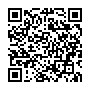 　　URLまたはQRコードから申込みサイトに直接申込み　　https://www.harp.lg.jp/SksJuminWeb/EntryForm?id=CWMccQbe　※多くの医療機関に御参加いただくため、各医療機関それぞれで　　1アカウントの申請について御協力願います。９　オンデマンド配信　　後日、北海道のホームページにて研修会の内容をYouTubeで視聴可能。　　「新型コロナウイルス感染症対策　研修会について」URL：https://www.pref.hokkaido.lg.jp/hf/kst/140085.html